                                                          ПОЯСНИТЕЛЬНАЯ ЗАПИСКА

Дополнительная общеобразовательная программа «Выжигание и роспись по дереву» разработана для обучающихся 8-14 лет творческого объединения «Художественная обработка древесины» на основе накопленного собственного педагогического опыта с учетом Устава ДДТ, Закона Российской Федерации «Об образовании», требований к программам дополнительного образования детей и направлена на удовлетворение индивидуальных образовательных интересов, потребностей и склонностей каждого обучающегося в сфере декоративно-прикладного творчества.
 Программа является итогом многолетней работы и апробирована на нескольких поколениях учащихся. 

Статус программы:                                                         модифицированнаяОБРАЗОВАТЕЛЬНАЯ ОБЛАСТЬ:декоративно – прикладнаяПРЕДМЕТ ИЗУЧЕНИЯ:искусствоЦЕЛЕВОЙ КОНТИНГЕНТ:                            возраст учащихся: 8 – 14 летпол  обучающихся: мальчики, девочки.Топографическая принадлежность:                                  поселковые городского типаСРОК РЕАЛИЗАЦИИ  ПРОГРАММЫ:2 годаЭТАПЫ ОБУЧЕНИЯ:   - первый  год обучения – подготовительный этап;  - второй год обучения – основной этапПРИНЦИПЫ ПОСТРОЕНИЯ ПРОГРАММЫ:                              1) постепенность;2) дифференциация;3) системностьСТРУКТУРА УЧЕБНОГО  МАТЕРИАЛА:ИНВАРИАНТНАЯ  ЧАСТЬ:- БАЗОВЫЙ КОМПОНЕНТ:                                                  количество учебных тем:  15- первый год обученияколичество учебных занятий: 108 часов
                                                                                              количество учебных тем: 18 – второй год обучения
количество учебных занятий: 216 часовВАРИАТИВНАЯ ЧАСТЬ:                                                                     всего:(2 года обучения)- НАЦИОНАЛЬНО – РЕГИОНАЛЬНЫЙ КОМПОНЕНТ:            количество учебных тем:  3количество учебных занятий: 26 часов- ВНУТРИУЧРЕЖДЕНЧЕСКИЙ КОМПОНЕНТ:                      количество учебных тем: 3количество учебных занятий: 20 часов  - УЧЕНИЧЕСКИЙ КОМПОНЕНТ:количество учебных занятий: 4количество учебных тем: 42 часа
ПРИНЦИПЫ ОРГАНИЗАЦИИ ПРОЦЕССА ОБУЧЕНИЯ:                 деятельностный подход,  индивидуализацияФОРМЫ ОРГАНИЗАЦИИ ОБУЧЕНИЯ:групповые, индивидуальныеМЕТОДЫ ОБУЧЕНИЯ:словесные, наглядные, игровыеФОРМЫ УЧЕБНОЙ РАБОТЫ:     -ознакомительно - информационные занятия-практические,-итоговыеМЕТОДИКА КОНТРОЛЯ УСПЕШНОСТИОСВОЕНИЯ ОБРАЗОВАТЕЛЬНОЙ ПРОГРАММЫ:        контроль степени выраженности  критериев обученности и личностного развития обучающихсяФОРМЫ ПОДВЕДЕНИЯ ИТОГОВ:                                                       творческие задания, участие в выставке, проектОЖИДАЕМЫЕ РЕЗУЛЬТАТЫ:
ПЕРВЫЙ ГОД ОБУЧЕНИЯ:                                                                  1) активность обучающихся  - полусамостоятельная.2) уровень деятельности - репродуктивный, частично творческий, исследовательскийВТОРОЙ ГОД ОБУЧЕНИЯ:                            1) активность обучающихся - самостоятельная2) уровень деятельности - творческий
Актуальность программы
     Актуальность программы состоит в том, чтобы раскрыть истоки народного творчества и роль декоративно-прикладного искусства в жизни общества и донести до обучающихся секреты изготовления изделий народного творчества. Познакомить их с историей развития художественных промыслов, подарить радость творчества, научить работать. 
Основные предприятия художественных народных промыслов России специализируются на изготовлении художественных изделий из дерева и кистевой росписью. Большой популярностью у нас в стране и за рубежом пользуются произведения художников Хохломы, Городца, Федоскино, Городца  и многих других мастеров народно-художественных промыслов. 
В наше время мы чаще стали обращается к народному искусству, к памятникам декоративно-прикладного творчества, что связано в первую очередь с непреходящим значением для современников этого живого родника. Истинные произведения искусства со временем не теряют своей художественной ценности. Обучая детей декоративно-прикладному искусству, мы отдаём дань уважения нашим предкам, создавшим эти изумительные произведения, напоены спокойствием и простотой. Сохраняем самобытность и уникальность русских национальных традиций.
Эстетические чувства, художественная культура учащихся активнее развиваются в процессе творческого труда, в процессе изготовления ими общественно-полезных вещей. Поэтому в программе предусмотрено обучение технологическому процессу  художественной обработки древесины. 
Народное искусство всегда было преимущественно бытовым, и изучать его приёмы, традиции, художественную своеобразную структуру следует, непременно создавая нужные для современников изделия. Предметы, изготовленные учащимися, занимают место в жилом или общественном интерьере. 
Такое обучение делает занятия серьёзными, практически необходимыми. Большие изделия можно выполнять коллективно, что ускорит процесс творчества и даст учащимся навыки совместной работы.Актуальность программы обеспечивается факторами: преемственностью задач, средств и методов обучения;непрерывным совершенствованием качества техники росписи и пирографии с помощью различных способов,  методов и приемов;Отличительные особенности
   Программа «Выжигание и роспись по дереву» рассчитана на формирование творческой активности и художественной культуры учащихся через изучение декоративно-прикладного искусства, области художественной обработки древесины. Приобщает учащихся к традиционному художественному наследию русского народа. Формирует  навыки технологической культуры, эстетики труда. Прививает интерес к созданию оригинальных и красивых вещей, связанных с эстетикой среды обитания человека.
Программа содержит в себе: национально-региональный, внутриучрежденьческий, ученический компоненты.Образовательная область: искусство; Предмет изучения: декоративно – прикладное  искусство – виды декора изделий из древесины, народная игрушка. Образовательный комплекс: программа реализуется в рамках творческого объединения детей «Художественная обработка древесины» на базе МКУ ДО «ДДТ» пгт. ВостокКонтингент обучающихся: зачисляются дети общеобразовательной школы. Минимальный возраст зачисления: 8лет. 
Программа рассчитана на детей с от 8 – 14 летнего  возраста.Продолжительность реализации программы:  Образовательная программа включает 2 этапа: подготовительный, основной. Подготовительный этап длится 1 год  и  рассчитан на детей от 8 лет.  
В это время решаются следующие задачи:  1. Учить детей эффективным способам художественной обработки древесины – выжиганию. 2. Изучать  приемы технологического процесса. 3. Овладение основами техники выжигания. 4. Освоение основ техники и технологии росписи. 
5.Приобщать школьников к культурным традициям страны.
6.Изучение региональных особенностей проживания и элементарных знаний экологии.Основной этап длится 1 год и рассчитан на детей до 15 лет. 
Второй этап решает задачи развития и формирования творческого потенциала.Принципы построения программы: постепенность; дифференциация; системность.Принципы организации учебного процесса:деятельностный подход;индивидуализация.Форма организации процесса обучения: занятия организуются в учебных группах, сформированных с учётом возрастных закономерностей и уровнем первоначальных знаний и умений обучающихся. Количество обучающихся в группах первого года обучения: 10.Количество обучающихся в группах второго года обучения: 10Форма занятий: групповые занятия,  индивидуальные занятия, совместная творческая деятельность – коллективные работы.Режим занятий: занятия организуются в течение  2 дней недели. Временной интервал: с 12.00 час. до17.00 час. Устанавливается режим расписания.Установленная недельная учебная нагрузка первого года обучения – 4 часа;Установленная недельная учебная нагрузка второго года обучения – 4 часа;Установленная продолжительность одного занятия – 45 минут;Установленная продолжительность времени отдыха между занятиями – 10 мин.Методы организации процесса обучения:словесные;наглядные;игровые;практические;репродуктивные;проблемно-поисковые;Формы учебной работы: занятия ознакомительно-информационного характера;практические занятия, на которых полученные знания закрепляются выполнением конкретных заданий;разбор и объяснение ошибок, допущенных при выполнении задания.Приёмы педагогического воздействия:игровые упражнения, задания;повторные упражнения, задания;соревновательные упражнения, задания;контрольные задания;создание ситуации успехаМетодика контроля: оценивание степени выраженности показателей и критериев успешности освоения образовательной программы, личностного развития обучающегося: наблюдение, собеседование, опрос устный, поисковые задания домой.Формы контроля:По признаку последовательности: текущий, итоговый;По периодичности: периодический;Формы подведения итогов: творческие задания, участие в выставке.
Педагогические условия реализации программы: педагог должен иметь знания по специальности декоративно – прикладного искусства. Требуются знания по психологии. Педагог должен иметь навыки преподавания лепки.Психологические условия реализации программы: реализация программы предполагает создание ситуации успеха для каждого обучающегося через формирование способности интегрировать ранее полученные знания, опыт; через усвоение общезначимых ценностей и норм; владение навыками самообразования; через умение сформировать личную позицию творца. Педагог ориентирует обучающегося на высокое качество, помогает определиться с выбором своего увлечения, приобрести первоначальные навыки в мастерстве и открывает для него мир в творчество.Ожидаемые результаты: 
1 год – знать отличительные особенности росписи по дереву: Хохломы, Городца, Семёновской, Полхово-Майдановской, Урало-сибирской, Мезенской; - приобрести навыки кистевых приёмов росписи;
- знать технологию и приёмы обработки древесины. 
2 год – знать композиционные приёмы построения орнаментации объёмных и плоскостных изделий.- уметь самостоятельно выбрать способ декора с учётом особенностей формы заготовки.- построить композицию без предварительного рисунка;
- применять традиционную колористику в зависимости от выбранного вида росписи, знать сочетание цвета.
 - выполнять  изделие в технологической последовательности.
- знать технологию выжигания по дереву и особенности декорирования изделия пирографией.
- знать и соблюдать технику безопасности при работе с режущими инструментами и электроприборами.Цель:Освоение системы знаний,  необходимых для работы с древесным материалом и его  художественного оформления,черезраскрытие интеллектуальных и творческих способностей. Задачи:1)  развивающие:развитие интереса к изучению  искусства пирографииуглубление представлений о росписи по деревуформирование способности к самостоятельной работе по декору предметной среды2) воспитательные:воспитание ответственности при выполнении работсоблюдение правил и требований техники безопасностиактивное участие  в выставках детского творчествадобросовестное исполнение порученного делапонимание необходимости  знаний дополнительного образования3) обучающие:ознакомление со способами деятельности -  выжигание по деревуовладение основами, умениями  техники выжиганияосвоение основ техники росписиформирование способности  к самостоятельному творчествуовладение умениями применять  в дальнейшей жизни   полученные знания.3. УЧЕБНО-ТЕМАТИЧЕСКИЙ ПЛАН   Учебно-тематический план определяет максимальный объём нагрузки обучающихся, распределяет учебное время, отводимое на освоение базового компонента – инвариантная часть учебно-тематического плана, национально-регионального, внутриучрежденческого и ученического компонентов – вариативная часть учебно-тематического плана.   Основные параметры базового компонента (инвариантная часть программы) учитывают видовое своеобразие изучаемой предметной области – выжигание и росписи по дереву. Они определяют минимум содержания образования: уровень предъявления знаний, умений, навыков, различных способов деятельности. Особое внимание уделяется формированию опыта разнообразной деятельности, что позволяет устранить излишнее теоретизирование и реализовать цели дополнительной образовательной программы с учётом специфики предмета изучения: приобретение опыта двигательной, художественной, коммуникативной  деятельности. Базовый компонент составляет 70% общего времени, выделяемого на освоение образовательной программы. Учебное время, выделяемое на базовый компонент  составляет 108 часов  - первый год обучения и 216 часов – второй год обучения..   Национально-региональный компонент отражён в учебно-тематическом плане, как выделение соответствующего времени на включение специфического содержания образования, связанного со спецификой региона и  с тем, что МБУ ДО ДДТ пгт. Восток участвует в формировании концепции национально - регионального компонента  (НРК) образования  в Приморском крае. Время, выделяемое на национально-региональный компонент, составляет 12 часов первый год обучения и 18 часов второй год обучения.   Вариативный компонент позволяет реализовать на практике вариативное образование с учётом запросов родителей (налогоплательщиков) на образовательные услуги. Внутриучрежденческий компонент предполагает выделение часов на занятия по выбору учреждения (согласно Плану работы МБУ ДО ДДТ пгт. Восток) и занятия по выбору обучающихся, позволяющих выстраивать индивидуальные образовательные траектории с разными интересами и запросами в рамках одной учебной группы. Внутриучрежденческий компонент составляет  12 часов первый год обучения и 6 часов второй год обучения. Ученический компонент составляет 24 часа первый год обучения и 28 часов второй год обучения.   Учебно-тематический план состоит из трёх частей:учебно-тематический план первого года обучения;учебно-тематический план второго года обучения;Установленное количество учебных часов первого года обучения: 144 часа.Установленное количество учебных часов второго года обучения: 216 часов.3.1. Учебно-тематический план первого года обучения3.2 Учебно-тематический план второго года обученияСОДЕРЖАНИЕ ОБУЧЕНИЯ3.3. Содержание первого года обучения3.4 Содержание второго года обучения4. ПОКАЗАТЕЛИ УСПЕШНОСТИ ОСВОЕНИЯ ОБРАЗОВАТЕЛЬНОЙ ПРОГРАММЫ
4.1. Оцениваемые параметры и критерии обученности4.2.. Показатели и критерии личностного развития 4.3. Требования к уровню подготовки учащегося

ДОЛЖЕН ЗНАТЬ:
- Инструменты и приспособления для обработки древесины и их назначение;
- Правила безопасности работы с режущими инструментами;
- Правила безопасности и поведения в детском учреждении;
- Основные приёмы работы с разметочным инструментом;
- Дефекты и пороки древесины;
- Технологическую последовательность обработки древесины;
- Виды декорирования изделий из древесины;
- Знать элементы росписи и их отличительные особенности в сравнении с другими видами росписи.
ДОЛЖЕН УМЕТЬ:
- Самостоятельно выбрать заготовку для определённой работы;
- Знать и применять знания по свойствам материала;
- Пользоваться инструментами и приспособлениями, в том числе и разметочными;
- Различать породу древесины;
- Применять природную красоту текстуры древесины в своих работах;
- Самостоятельно выбирать или выполнять эскизный рисунок в соответствии с размером и формой заготовки;
- Выполнять разметку заготовки с учётом экономии материала и расположением слоя;
- Выполнять разметку рисунка на фигуре вращения;
- Избегать или применять в декоративных целях пороки древесины;
- Владеть приёмами обработки древесины на 1 и 2 этапе;
- Наносить рисунок на заготовку при помощи копировальной бумаги или произвольно;
- Владеть приёмами кистевой росписи;
- Владеть приёмами композиции: центр, симметрия, равновесие;
- Владеть элементарными приёмами декорирования древесины пирографией, росписью аппликацией;
- Бережно относиться к оборудованию и инструментам.

5. МЕТОДИЧЕСКОЕ ОБЕСПЕЧЕНИЕ Организационные условия реализации программы (даётся перечень с указанием количества по всем пунктам):Помещение для занятий. Площадь помещения: 40   кв.м.Санитарно-гигиенические требования к помещению: освещение, вентиляция, вода и т.п.Оборудование учебных мест : стол, стулРабочее место педагога: стол, доска, мольбертОборудование: доска, мольберт, стол, ПК, проектор, экран, магнитофон.Материалы и инструменты:
- Древесина мягких пород: кедр, липа, осина.
- Древесина твёрдых пород: дуб, берёза, ясень.
-Основные материалы из древесины: фанера трёхслойная и пятислойная, ДВП, плотный картон, бумага ватман, бумага для эскизов и упражнений, цветной картон, цветная и скрап бумага.
-Разметочные инструменты и материалы: линейка, циркуль, транспортир, угольники, карандаш, копировальная бумага, калька, миллиметровая бумага.
- Режущие инструменты: ножовки, рубанок, резцы, нож для бумаги, лобзик, ножницы.
- Обрабатывающие инструменты: наждачная бумага различной зернистости.
- Инструменты для росписи древесины: кисти беличьи круглые № 1-8, кисти плоские синтетические, банки под воду, салфетки х/б, палитры.
- Дополнительные инструменты: плоскогубцы, круглогубцы, проволока медная, кусачки, гвозди, киянка, лекала, щетки сметки, абразивные материалы. 
- Материалы для отделки древесины: Лак масляный бесцветный, бейц, морилка, клей ПВА, кисти для лака, уайт спирит, лак тональный.
- Электроприборы и инструменты: Пирограф (выжигатель), прибор для заточки ножей, шлифовальная машинка, сверлильный станок или дрель,удлинитель, фреза, электро рубанок.Вспомогательные материалы: гуашь, акварель, карандаши простые, карандаши цветные.Расходные материалы: клей, кнопки, скрепки, копировальная бумага Натурный фонд (образцы): образцы по темам, наглядный материал в раскрасках.Демонстрационно-иллюстративный материал: альбомы по декоративно–прикладному искусству, тематические плакаты и таблицы, книги по искусству, раскраски, открытки, календари, рисунки педагога и учащихся.Технические средства: ПК, диапроектор, экран, магнитофон.Аудиоматериалы  - видео, аудиозаписи;15.Учебная и вспомогательная литература:Учебные пособия и книги по искусству, методическая литература по педагогике, методическая литература по прикладному искусству, папки с рисунками по темам (поисковый материал), журналы детские по искусству и методические периодической печати, детские книги с иллюстрациями, раскраски тематические, контурные рисунки.6.СПИСОК ЛИТЕРАТУРЫКолич - во учебных   недельРазделы и темы образовательной программыФормы организации образоват. процессаКоличество часов по видам занятийКоличество часов по видам занятийКоличество часов по видам занятийКолич-во часовКолич - во учебных   недельРазделы и темы образовательной программыФормы организации образоват. процессаосновныеосновныеитоговыеКолич-во часовКолич - во учебных   недельРазделы и темы образовательной программыФормы организации образоват. процессаучебныепрактическиеИНВАРИАНТНАЯ ЧАСТЬ: БАЗОВЫЙ   КОМПОНЕНТ                                                                                                                                                   ВСЕГО ЧАСОВ:               ИНВАРИАНТНАЯ ЧАСТЬ: БАЗОВЫЙ   КОМПОНЕНТ                                                                                                                                                   ВСЕГО ЧАСОВ:               ИНВАРИАНТНАЯ ЧАСТЬ: БАЗОВЫЙ   КОМПОНЕНТ                                                                                                                                                   ВСЕГО ЧАСОВ:               ИНВАРИАНТНАЯ ЧАСТЬ: БАЗОВЫЙ   КОМПОНЕНТ                                                                                                                                                   ВСЕГО ЧАСОВ:               ИНВАРИАНТНАЯ ЧАСТЬ: БАЗОВЫЙ   КОМПОНЕНТ                                                                                                                                                   ВСЕГО ЧАСОВ:               ИНВАРИАНТНАЯ ЧАСТЬ: БАЗОВЫЙ   КОМПОНЕНТ                                                                                                                                                   ВСЕГО ЧАСОВ:               ИНВАРИАНТНАЯ ЧАСТЬ: БАЗОВЫЙ   КОМПОНЕНТ                                                                                                                                                   ВСЕГО ЧАСОВ:               № 1«Вводное занятие»Групповое занятие22№ 2«Свойства материала»Групповое занятие44№ 3«композиция и разметка рисунка»Групповое занятие44№ 4«электричество и электроприборы, техника безопасности»Групповое занятие22№ 5«Роль красок в искусстве выжигания»Групповое занятие44№ 6«Прелесть осени»Групповое занятие1010№ 7« Кистевые приёмы. Элементы городецкой росписи»Групповое занятие88№ 8«Такие разные матрёшки»Групповое занятие1212№ 9«Гжель. Морозные узоры»Групповое занятие1212№ 10«Золотая хохлома. Элементы росписи»Групповое занятие1010№ 11«Мезенская роспись»Групповое занятие66№ 12«Пирография»Групповое занятие1010№ 13«Сказочные птицы»Групповое занятие1212№ 14«Эндемики Приморского края»Групповое занятие1010№ 15.«Итоговое занятие»Групповое занятие22Колич-во учебных недельКолич-во учебных недельРазделы и темы образовательной программыРазделы и темы образовательной программыВиды деятельности/количество часовВиды деятельности/количество часовВиды деятельности/количество часовВиды деятельности/количество часовВиды деятельности/количество часовВиды деятельности/количество часовВиды деятельности/количество часовВиды деятельности/количество часовВиды деятельности/количество часовКолич-во часовКолич-во учебных недельКолич-во учебных недельРазделы и темы образовательной программыРазделы и темы образовательной программыПоиско-во-ис-след-яде-тьПроек-тнаядеят-тьКон-курснаядеят-тьКонцер-тнаядеят-тьВыста-вкиАктив-но-дви-гатель-ная д-тьИгроваядеяте-льностьСорев-нова-нияКонсу-льтаци-оннаяде-тьВАРИАТИВНАЯ ЧАСТЬ                                                                                                                                                                                                            ВСЕГО ЧАСОВ:                ВАРИАТИВНАЯ ЧАСТЬ                                                                                                                                                                                                            ВСЕГО ЧАСОВ:                ВАРИАТИВНАЯ ЧАСТЬ                                                                                                                                                                                                            ВСЕГО ЧАСОВ:                ВАРИАТИВНАЯ ЧАСТЬ                                                                                                                                                                                                            ВСЕГО ЧАСОВ:                ВАРИАТИВНАЯ ЧАСТЬ                                                                                                                                                                                                            ВСЕГО ЧАСОВ:                ВАРИАТИВНАЯ ЧАСТЬ                                                                                                                                                                                                            ВСЕГО ЧАСОВ:                ВАРИАТИВНАЯ ЧАСТЬ                                                                                                                                                                                                            ВСЕГО ЧАСОВ:                ВАРИАТИВНАЯ ЧАСТЬ                                                                                                                                                                                                            ВСЕГО ЧАСОВ:                ВАРИАТИВНАЯ ЧАСТЬ                                                                                                                                                                                                            ВСЕГО ЧАСОВ:                ВАРИАТИВНАЯ ЧАСТЬ                                                                                                                                                                                                            ВСЕГО ЧАСОВ:                ВАРИАТИВНАЯ ЧАСТЬ                                                                                                                                                                                                            ВСЕГО ЧАСОВ:                ВАРИАТИВНАЯ ЧАСТЬ                                                                                                                                                                                                            ВСЕГО ЧАСОВ:                ВАРИАТИВНАЯ ЧАСТЬ                                                                                                                                                                                                            ВСЕГО ЧАСОВ:                ВАРИАТИВНАЯ ЧАСТЬ                                                                                                                                                                                                            ВСЕГО ЧАСОВ:                № Национально-региональный компонентНационально-региональный компонентТема №16.ПРАЗДНИЧНЫЕ ДАТЫ РОСИИ(нумерация тем общая для всего плана)Тема № 17  ПРАЗДНОВАНИЕ ПАСХИ
(нумерация тем общая для всего плана)участие в краевой благотворительной  выставке
628№ Внутриучрежденческий компонентВнутриучрежденческий компонентТема №  18КОЛЛЕКТИВНЫЕ ТВОРЧЕСКИЕ ДЕЛА.(нумерация тем общая для всего плана)44№ Ученический компонентУченический компонентТема № 19НОВОГОДНИЕ ХЛОПОТЫ(нумерация тем общая для всего плана)4224№ Ученический компонентУченический компонентТема № 20 ЛИЧНОЕ УЧАСТИЕ В КОНКУРСАХ
(нумерация тем общая для всего плана)Индивидуальные образовательные траектории.482424ИТОГО МАКСИМАЛЬНЫЙ ОБЪЁМ НАГРУЗКИИТОГО МАКСИМАЛЬНЫЙ ОБЪЁМ НАГРУЗКИИТОГО МАКСИМАЛЬНЫЙ ОБЪЁМ НАГРУЗКИИТОГО МАКСИМАЛЬНЫЙ ОБЪЁМ НАГРУЗКИБазовый компонент (инвариантная часть образовательной программы):108ч      часовВариативный компонент:  36     часовКоличество тем:   20    тем.Базовый компонент (инвариантная часть образовательной программы):108ч      часовВариативный компонент:  36     часовКоличество тем:   20    тем.Базовый компонент (инвариантная часть образовательной программы):108ч      часовВариативный компонент:  36     часовКоличество тем:   20    тем.Базовый компонент (инвариантная часть образовательной программы):108ч      часовВариативный компонент:  36     часовКоличество тем:   20    тем.Базовый компонент (инвариантная часть образовательной программы):108ч      часовВариативный компонент:  36     часовКоличество тем:   20    тем.Базовый компонент (инвариантная часть образовательной программы):108ч      часовВариативный компонент:  36     часовКоличество тем:   20    тем.Базовый компонент (инвариантная часть образовательной программы):108ч      часовВариативный компонент:  36     часовКоличество тем:   20    тем.Базовый компонент (инвариантная часть образовательной программы):108ч      часовВариативный компонент:  36     часовКоличество тем:   20    тем.Базовый компонент (инвариантная часть образовательной программы):108ч      часовВариативный компонент:  36     часовКоличество тем:   20    тем.Базовый компонент (инвариантная часть образовательной программы):108ч      часовВариативный компонент:  36     часовКоличество тем:   20    тем.Колич - во учебных   недельРазделы и темы образовательной программыФормы организации образоват. процессаКоличество часов по видам занятийКоличество часов по видам занятийКоличество часов по видам занятийКоличество часов по видам занятийКолич-во часовКолич - во учебных   недельРазделы и темы образовательной программыФормы организации образоват. процессаосновныеосновныеосновныеитоговыеКолич - во учебных   недельРазделы и темы образовательной программыФормы организации образоват. процессаучебныеучебныепрактическиеитоговыеИНВАРИАНТНАЯ ЧАСТЬ: БАЗОВЫЙ   КОМПОНЕНТ                                                                                                                                                   ВСЕГО ЧАСОВ:               ИНВАРИАНТНАЯ ЧАСТЬ: БАЗОВЫЙ   КОМПОНЕНТ                                                                                                                                                   ВСЕГО ЧАСОВ:               ИНВАРИАНТНАЯ ЧАСТЬ: БАЗОВЫЙ   КОМПОНЕНТ                                                                                                                                                   ВСЕГО ЧАСОВ:               ИНВАРИАНТНАЯ ЧАСТЬ: БАЗОВЫЙ   КОМПОНЕНТ                                                                                                                                                   ВСЕГО ЧАСОВ:               ИНВАРИАНТНАЯ ЧАСТЬ: БАЗОВЫЙ   КОМПОНЕНТ                                                                                                                                                   ВСЕГО ЧАСОВ:               ИНВАРИАНТНАЯ ЧАСТЬ: БАЗОВЫЙ   КОМПОНЕНТ                                                                                                                                                   ВСЕГО ЧАСОВ:               ИНВАРИАНТНАЯ ЧАСТЬ: БАЗОВЫЙ   КОМПОНЕНТ                                                                                                                                                   ВСЕГО ЧАСОВ:               ИНВАРИАНТНАЯ ЧАСТЬ: БАЗОВЫЙ   КОМПОНЕНТ                                                                                                                                                   ВСЕГО ЧАСОВ:               № 1«ВВОДНОЕ ЗАНЯТИЕ»Групповое занятие22№ 2.«ТРАДИЦИИ НАРОДНОЙ РОСПИСИ»Групповое занятие444№ 3. «ДРЕВЕСИНА КАК МАТЕРИАЛ ДЛЯ ХУДОЖЕСТВЕННЫХ РАБОТ»Групповое занятие444№ 4.«ОЗНАКОМЛЕНИЕ С ОРНАМЕНТОМХохломы»Групповое занятие444№ 5.«СоставлениеКОМПОЗИЦИИ»Групповое занятие101010№ 6.«ГОРОДЕЦКАЯ  РОСПИСЬ»Групповое занятие444№ 7.«ОЗНАКОМЛЕНИЕ С ОРНАМЕНТОМ,
КОМПОЗИЦИЕЙ И ЦВЕТОВОЙ  ГАММОЙ ГОРОДЦА»Групповое занятие666№ 8.«Цветочные КОМПОЗИЦИИ»Групповое занятие121212№ 9.«ДЕКОРАТИВНАЯ РОСПИСЬ ИЗДЕЛИЙ КРУГЛОЙ ФОРМЫ И ФИГУРЫ ВРАЩЕНИЯ»Групповое занятие121212№ 10«ПИРОГРАФИЯ»Групповое занятие121212№ 11«ЭСТЕТИКА БЫТА»Групповое занятие121212№ 12«НАРОДНЫЕ ИГРУШКИ»Групповое занятие141414№ 13«ЗИМНИЕ ЗАБАВЫ»Групповое занятие101010№ 14«МОЙ КРАЙ РОДНОЙ»Групповое занятие121212№ 15.«ФИГУРА ВРАЩЕНИЯ»Групповое занятие121212№ 16«ДОПОЛНИТЕЛЬНЫЕ ВИДЫ ДЕКОРА ДРЕВЕСИНЫ В ДПИ»Групповое занятие121212№  17«ТВОРЧЕСКИЕ РАБОТЫ»Групповое занятие202020№ 18« ИТОГОВОЕ ЗАНЯТИЕ»Групповое занятие222Колич-во учебных недельРазделы и темы образовательной программыРазделы и темы образовательной программыВиды деятельности/количество часовВиды деятельности/количество часовВиды деятельности/количество часовВиды деятельности/количество часовВиды деятельности/количество часовВиды деятельности/количество часовВиды деятельности/количество часовВиды деятельности/количество часовВиды деятельности/количество часовколичест            во часовКолич-во учебных недельРазделы и темы образовательной программыРазделы и темы образовательной программыПоисково-исследовательяде-тьПроектнаядеятельностьКон-курснаядеят-тьКонцертнаядеят-тьВыста-вкиАктивнодвигатель-ная д-тьИгроваядеяте-льностьСоревнованияКонсу-льтационнаяде-тьВАРИАТИВНАЯ ЧАСТЬ                                                                                                                                                                                                            ВСЕГО ЧАСОВ:                ВАРИАТИВНАЯ ЧАСТЬ                                                                                                                                                                                                            ВСЕГО ЧАСОВ:                ВАРИАТИВНАЯ ЧАСТЬ                                                                                                                                                                                                            ВСЕГО ЧАСОВ:                ВАРИАТИВНАЯ ЧАСТЬ                                                                                                                                                                                                            ВСЕГО ЧАСОВ:                ВАРИАТИВНАЯ ЧАСТЬ                                                                                                                                                                                                            ВСЕГО ЧАСОВ:                ВАРИАТИВНАЯ ЧАСТЬ                                                                                                                                                                                                            ВСЕГО ЧАСОВ:                ВАРИАТИВНАЯ ЧАСТЬ                                                                                                                                                                                                            ВСЕГО ЧАСОВ:                ВАРИАТИВНАЯ ЧАСТЬ                                                                                                                                                                                                            ВСЕГО ЧАСОВ:                ВАРИАТИВНАЯ ЧАСТЬ                                                                                                                                                                                                            ВСЕГО ЧАСОВ:                ВАРИАТИВНАЯ ЧАСТЬ                                                                                                                                                                                                            ВСЕГО ЧАСОВ:                ВАРИАТИВНАЯ ЧАСТЬ                                                                                                                                                                                                            ВСЕГО ЧАСОВ:                ВАРИАТИВНАЯ ЧАСТЬ                                                                                                                                                                                                            ВСЕГО ЧАСОВ:                ВАРИАТИВНАЯ ЧАСТЬ                                                                                                                                                                                                            ВСЕГО ЧАСОВ:                № Национально-региональный компонентТема №19.ПРАЗДНИЧНЫЕ ДАТЫ РОССИИ(нумерация тем общая для всего плана)Изготовление сувениров106218№ Внутриучрежденческий компонентТема № 20 КОЛЛЕКТИВНЫЕ ТВОРЧЕСКИЕ ДЕЛА(нумерация тем общая для всего плана)264416№ Ученический компонентТема № 21ТВОРЧЕСКАЯ ЛАБОРАТОРИЯ(нумерация тем общая для всего плана).1818№ Ученический компонентТема № 22 ТВОРЧЕСКИЙ ПРОЕКТ
(нумерация тем общая для всего плана)Индивидуальные образовательные траектории.16218ИТОГО МАКСИМАЛЬНЫЙ ОБЪЁМ НАГРУЗКИИТОГО МАКСИМАЛЬНЫЙ ОБЪЁМ НАГРУЗКИИТОГО МАКСИМАЛЬНЫЙ ОБЪЁМ НАГРУЗКИБазовый компонент (инвариантная часть образовательной программы) 164 ч.      часовВариативный компонент:  52     часовКоличество тем:  22 темы.Базовый компонент (инвариантная часть образовательной программы) 164 ч.      часовВариативный компонент:  52     часовКоличество тем:  22 темы.Базовый компонент (инвариантная часть образовательной программы) 164 ч.      часовВариативный компонент:  52     часовКоличество тем:  22 темы.Базовый компонент (инвариантная часть образовательной программы) 164 ч.      часовВариативный компонент:  52     часовКоличество тем:  22 темы.Базовый компонент (инвариантная часть образовательной программы) 164 ч.      часовВариативный компонент:  52     часовКоличество тем:  22 темы.Базовый компонент (инвариантная часть образовательной программы) 164 ч.      часовВариативный компонент:  52     часовКоличество тем:  22 темы.Базовый компонент (инвариантная часть образовательной программы) 164 ч.      часовВариативный компонент:  52     часовКоличество тем:  22 темы.Базовый компонент (инвариантная часть образовательной программы) 164 ч.      часовВариативный компонент:  52     часовКоличество тем:  22 темы.Базовый компонент (инвариантная часть образовательной программы) 164 ч.      часовВариативный компонент:  52     часовКоличество тем:  22 темы.Базовый компонент (инвариантная часть образовательной программы) 164 ч.      часовВариативный компонент:  52     часовКоличество тем:  22 темы.Тематика/занятияФорма занятия, основное содержание, виды деятельности учащихся на занятииФорма занятия, основное содержание, виды деятельности учащихся на занятииОжидаемый результат(какие знания, умения, навыки контролируются в конце занятия или что ребёнок должен выполнить к концу занятия) БАЗОВЫЙ   КОМПОНЕНТБАЗОВЫЙ   КОМПОНЕНТБАЗОВЫЙ   КОМПОНЕНТБАЗОВЫЙ   КОМПОНЕНТТема № 1. ВВОДНОЕ ЗАНЯТИЕ                      (название темы, нумерация общая)Занятие № 1- 2 ОЗНАКОМЛЕНИЕ  С  ЗОНАМИ  ПОВЫШЕННОЙ  ОПАСНОСТИ                    (название темы, нумерация общая)Форма занятия: групповое занятие.Основное содержание:  знакомство с кружковцами. Ознакомление  с направлениями  будущей работы. Знакомство с правилами пользования кабинетом.Должен знать: правила поведения в учебном учреждении. Навигацию и пользование кабинетом.Должен знать: правила поведения в учебном учреждении. Навигацию и пользование кабинетом.Тема № 2. СВОЙСТВА МАТЕРИАЛА                          (название темы, нумерация общая)Занятие № 1- 2. ВОЛШЕБНЫЙ  МИР ДЕРЕВА                   (название темы, нумерация общая)Занятие № 3- 4. СВОЙСТВА ДРЕВЕСИНЫ И ЕЕ   ОБРАБОТКА                   (название темы, нумерация общая)Форма занятия: групповое занятие.Основное содержание: беседа на тему: «Лес и художественное творчество»  знакомство с  типами древесины, материалом для выжигания. Научить тщательно шлифовать деревянную поверхность заготовки до чистого гладкого состояния при помощи  наждачной бумаги. Расширение кругозора Должен знать: приемы шлифовки фанеры. Результат и форма контроля: отшлифованная дощечкаРасширение кругозора Должен знать: приемы шлифовки фанеры. Результат и форма контроля: отшлифованная дощечкаТема № 3  РАЗМЕТКА РИСУНКА                   (название темы, нумерация общая)Занятие № 1- 2.  ГРАФИЧЕСКАЯ  ГРАМОТА                   (название темы, нумерация общая)Занятие № 3 - 4. ПЕРЕВОД РИСУНКА НА  ЗАГОТОВКУ                   (название темы, нумерация общая)Форма занятия: групповое занятие.Основное содержание: Типы линий. Разметка рисунка на бумаге. Перевод заданного образца на лист бумаги с помощью копировальной бумаги. Перенесение рисунка на деревянную поверхность через копировальную  бумагу.Должен знать: типы линий, приёмы пользования карандашомДолжен уметь: размещать рисунок в центреРезультат: скопированный образец на доскеДолжен знать: типы линий, приёмы пользования карандашомДолжен уметь: размещать рисунок в центреРезультат: скопированный образец на доскеТема № 4 РОЛЬ КРАСОК В ИСКУССТВЕ ВЫЖИГАНИЯ                   (название темы, нумерация общая)Занятие № 1- 2  ИСПОЛЬЗОВАНИЕ акварели                   (название темы, нумерация общаяФорма занятия: групповое занятие.Основное содержание:   Беседа о роли красок для выжженного рисунка, демонстрация образцов с использованием красок. Приемы кистевой росписи. Смешивание красок.результат: раскрашенный эскиз на бумагерезультат: раскрашенный эскиз на бумагеТема № 5. ЭЛЕКТРИЧЕСТВО И ЭЛЕКТРОПРИБОРЫ                   (название темы, нумерация общая)Занятие № 1- 2.  ЭЛЕКТРИЧЕСТВО В БЫТУ, ТБ.                   (название темы, нумерация общая)Занятие № 3 – 4. ПРИНЦИП РАБОТЫ ВЫЖИГАТЕЛЬНЫХ ПРИБОРОВ.                   (название темы, нумерация общая)Форма занятия: групповое занятие.Основное содержание:  показ и объяснение. Краткая беседа об электрических приборах и опасности тока. Правильное его использование. Инструктаж техники безопасности. Показ процесса  выжигания. Пробное выжигание контурного рисунка.Должен знать: Правила ТБ, правила работы с приборами для выжигания.Должен знать: Правила ТБ, правила работы с приборами для выжигания.Тема № 6. Прелесть осени                   (название темы, нумерация общая)
Занятие №1- экскурсия в лесЗанятие № 2 – 4. ПОДГОТОВКА К ВЫЖИГАНИЮ                         (название темы, нумерация общая)Занятие № 5 – 8.  ПРОЦЕСС ВЫЖИГАНИЯ                            (название темы, нумерация общая)Занятие № 9 – 10. ХУДОЖЕСТВЕННОЕ          ОФОРМЛЕНИЕ  ИЗДЕЛИЯ. АНАЛИЗ РАБОТЫ.                           (название темы, нумерация общая)Форма занятия: групповое занятие.Основное содержание:
 1 – наблюдение за красками осени и разнообразием природных форм2 -4 - Зарисовки осенних листьев. Выполнение композиции в цвете.5 – 8. Подготовка  доски и шлифовка.  Выжигание рисунка одним или двумя  изученными способами.9 - 10 Использование  акварельных красок для художественного оформления изделия. Покрытие  завершенных работ лаком.Результат:Рисунок на заданную тему.
Заготовка для выжигания.Скопированный рисунок на доске.Панно с выжженным и окрашенным рисунком.Результат:Рисунок на заданную тему.
Заготовка для выжигания.Скопированный рисунок на доске.Панно с выжженным и окрашенным рисунком.Тема № 7Кистевые приёмы. Элементы Городецкой росписи                   (название темы, нумерация общая)Занятие № 1-4 Кистевые приёмы росписи                         (название темы, нумерация общая)Занятие № 5 - 8. Элементы Городецкой росписи                         (название темы, нумерация общая)Форма занятия: групповое занятие.Основное содержание:  1– 4 – Упражнение, отработка техники росписи, постановка руки.


5 – 8 – Отработка навыков кистевой росписи на основных элементах Городца: розана, купавки, ягодки, листикахДолжен знать: приемы владения кистьюДолжен уметь: Пользоваться кистью.Результат:Эскиз простой композиции из трёх основных элементов
(подмалёвок)
Должен знать: приемы владения кистьюДолжен уметь: Пользоваться кистью.Результат:Эскиз простой композиции из трёх основных элементов
(подмалёвок)
Тема № 8. Такие разные матрёшки                   (название темы, нумерация общая)Занятие № 1 – 2. Вводное занятие по теме « Матрёшка»                         (название темы, нумерация общая)Занятие № 3-4 Линейный рисунок матрёшки  Занятие № 5 – 8 Роспись шаблона                            (название темы, нумерация общая)Занятие № 9 – 12. ХУДОЖЕСТВЕННОЕ          ОФОРМЛЕНИЕ  ИЗДЕЛИЯ. АНАЛИЗ РАБОТЫ.                           (название темы, нумерация общая)Форма занятия: групповое занятие.Основное содержание:  1 – 2. Беседа о любимой игрушке. Знакомство с различными видами матрешек с цветовой гаммой росписи и узором матрешки..
Ролевая игра. Просмотр мультфильма. Упражнение на повторение симметричного рисунка( дорисовать по клеточкам вторую половину рисунка.3 – 4.Последовательность выполнения рисунка.Разметка и приёмы рисунка матрёшки на шаблоне. Пропорции.5 – 8. Эскиз. Цветовое решение и украшение в зависимости от вида матрёшки.9 – 12 Самостоятельная работа над изделиемРезультат: 
Рисунок матрёшки. Должен знать: Разновидности матрёшек, отличительные особенности. Понятие симметрия.
Результат: Роспись шаблона или куклы (в зависимости от возраста учащегося)Результат: 
Рисунок матрёшки. Должен знать: Разновидности матрёшек, отличительные особенности. Понятие симметрия.
Результат: Роспись шаблона или куклы (в зависимости от возраста учащегося)Тема № 9. Гжель. Морозные узоры.                   (название темы, нумерация общая)Занятие № 1 – 2.Вводное занятие по теме Гжель.                         (название темы, нумерация общая)Занятие № 3 – 6Зимние узоры                   (название темы, нумерация общая)Занятие № 7 – 8.  Орнаментация росписи.                   (название темы, нумерация общая)Занятие № 9 – 12. Роспись тарелочки  (кафельной плитки)                     (название темы, нумерация общая)Форма занятия: групповое занятие.Основное содержание:  1 – 2. Беседа об истории возникновения промысла. Показ  иллюстраций.3 – 6.  Особенности колорита и кистевых приёмов росписи. Выполнение сюжета на зимнюю тему в особенностях Гжельской росписи7 – 8. Роль орнамента в композиции Гжельской росписи. Элементы орнамента, раппорт. Упражнения.9 – 12. Материалы и инструменты  для росписи. Использование гуаши, сдвоенный мазок. Итоговое занятие. Роспись предмета круглой или квадратной формы. Выбор композиции связанного с особенностями формы предмета. Анализ выполненной работыДолжен знать: приёмы кистевой росписи, Элементы Гжельской росписи. Должен уметь:   чередовать элементы орнамента через одинаковые промежутки. Применять сдвоенный мазок. Результат: Изделие расписанное в бело-голубом колорите.Должен знать: приёмы кистевой росписи, Элементы Гжельской росписи. Должен уметь:   чередовать элементы орнамента через одинаковые промежутки. Применять сдвоенный мазок. Результат: Изделие расписанное в бело-голубом колорите.Тема № 10.  Золотая Хохлома.                   (название темы, нумерация общая)Занятие № 1 –4Вводное занятие по теме          Хохлома. (название темы, нумерация общая)Занятие № 5 – 6Роспись «под листок»      (название темы, нумерация общая)Занятие № 7 – 8Травная роспись (название темы, нумерация общая)Занятие № 9 – 10. Роспись разделочной доски(название темы, нумерация общая)Форма занятия: групповое занятие.Основное содержание:  1 – 4. Беседа о возникновении промысла. Показ изделий. Видео фильм. Особенности технологии изготовления «золотой» посуды из дерева.           Изучение  видов росписи, основных  элементов, приёмов росписи, колористики. Упражнения.5 – 6  Эскиз росписи шаблона разделочной доски, роспись «под листок» (картон)
7 – 8  Эскиз росписи шаблона разделочной доски, роспись «травка» (картон)
9 – 10.  Подготовка деревянной дощечки под роспись: шлифование, грунтовка. Роспись изделия по выбору одним из видов.Должен знать: Различать виды и название хохломской росписи. Иметь представление о технологии получения «золотой» посуды.
Должен  уметь: владеть кистевыми приёмами: травка, капелька;грунтовать дощечку; выполнять несложную композицию. Результат: роспись разделочной доскиДолжен знать: Различать виды и название хохломской росписи. Иметь представление о технологии получения «золотой» посуды.
Должен  уметь: владеть кистевыми приёмами: травка, капелька;грунтовать дощечку; выполнять несложную композицию. Результат: роспись разделочной доскиТема № 11.  Мезенская роспись.(название темы, нумерация общая)Занятие № 1 – 6. Конь – огонь и Чудо – птица.                           (название темы, нумерация общая)Форма занятия: групповое занятие.Основное содержание: беседа  о Мезенском промысле.Основные элементы росписи и их отличительные особенности от других видов росписи. Знакомство с цветовой гаммой росписи и узором.4-6   Практическая работа. Роспись изделия.
Должен знать: характерные чертымезенской  росписи. Приемы кистевой росписи.Результат: Эскиз или роспись картонной коробочки.Должен знать: характерные чертымезенской  росписи. Приемы кистевой росписи.Результат: Эскиз или роспись картонной коробочки.Тема № 12.  Пирография (название темы, нумерация общая)Занятие № 1 – 2. Вводное занятие                           (название темы, нумерация общая)Занятие № 3 - 6. ПОДГОТОВКА К ВЫЖИГАНИЮ                            (название темы, нумерация общая)Занятие № 7 – 10. ПРОЦЕСС ВЫЖИГАНИЯ И ХУДОЖЕСТВЕННОЕ ОФОРМЛЕНИЕ.                            (название темы, нумерация общая)Форма занятия: групповое занятие.Основное содержание:  1 – 2. Беседа о самом древнем виде декора. Возможности техники выжигания. Оборудование. Демонстрация слайдов и изделий. 3 – 6. Подготовка деревянной поверхности к выжиганию. Перевод образца через копировальную бумагу на доску.7 – 10. Выжигание с приемами штриховки. Использование акварели для художественного оформления изделия.Должен знать:Последовательность
работы. ТБ работы с эл. приборами. правила зачистки древесины.Должен уметь: сочетать контурный и прием штриховки.Результат: выжженная работа в цвете.Должен знать:Последовательность
работы. ТБ работы с эл. приборами. правила зачистки древесины.Должен уметь: сочетать контурный и прием штриховки.Результат: выжженная работа в цвете.Тема № 13.   Сказочные птицыназвание темы, нумерация общая)Занятие № 1 – 2. Вводное занятие.                           (название темы, нумерация общая)Занятие № 3 – 8. Сказочные птицы                           (название темы, нумерация общая)Занятие № 9 – 12. Декор изделия тематическим рисунком «Цветы и птицы»                           (название темы, нумерация общая)Форма занятия: групповое занятие.Основное содержание:  1 – 2. Беседа о символике и приёмах моделировки образа птицы в народных промыслах России. Показ рисунков и слайдов. Сравнительный анализ. 3 – 8. Эскизы птиц народных росписей: Городца, Хохломы, Мезенской, в различных моделировках. Фантазийные рисунки птиц.9 – 12. Украшение дощечки росписью и пирографией изображением  птицы в саду.  Использование акварели и гуаши, акрила для цветового решения. Итоговое занятие. Анализ  завершенных работ.Должен уметь: подбирать цветовые сочетания. различать виды росписи. Выполнять линейный рисунок пирографом. Любить природу.Должен знать: приемы и методы обработки древесины. Приёмы кистевой росписи. Результат: завершенная работа.Должен уметь: подбирать цветовые сочетания. различать виды росписи. Выполнять линейный рисунок пирографом. Любить природу.Должен знать: приемы и методы обработки древесины. Приёмы кистевой росписи. Результат: завершенная работа.Тема № 14«Эндемики Приморского края» (название темы, нумерация общая)Занятие № 1 – 2. ПОДБОР   СЮЖЕТА                            (название темы, нумерация общая)Занятие № 3 - 8. ПРОЦЕСС  ВЫЖИГАНИЯ                            (название темы, нумерация общая)Занятие № 9 – 10. ХУДОЖЕСТВЕННОЕ ОФОРМЛЕНИЕ.                            (название темы, нумерация общая)Форма занятия: групповое занятие.Основное содержание:  1 – 2. Особенности флоры и фауны нашего края. Познакомить с эндемиками Приморья. Вызвать желание беречь и охранять природу. Демонстрация слайдов, иллюстрации, контурные рисунков. Выбор образца.3 – 8. Перечислить  изученные приемы выжигания. Подготовка дощечки к выжиганию. Перенесение рисунка, выжигание знакомыми приемами и способами9 – 10. Использование акварели и акрила для тонирования  и фона.Расширять кругозор.Должен  знать: природу Приморья.Должен знать:: процесс обработки древесины,  все знакомые приемы выжигания, приёмы декорирования цветом.Должен уметь:,  выжигать любым знакомым  способом. Должен знать: приемы кистевой росписи. Результат: завершенная работа на заданную темуРасширять кругозор.Должен  знать: природу Приморья.Должен знать:: процесс обработки древесины,  все знакомые приемы выжигания, приёмы декорирования цветом.Должен уметь:,  выжигать любым знакомым  способом. Должен знать: приемы кистевой росписи. Результат: завершенная работа на заданную темуТема № 15.   ИТОГОВОЕ ЗАНЯТИЕ                         (название темы, нумерация общая)Занятие № 1 – 2. АНАЛИЗ   РАБОТ.                              (название темы, нумерация общая)Форма занятия: групповое занятие.Основное содержание:  анализ выполненных работРезультат: завершенная работа на заданную тему
Мини выставкаРезультат: завершенная работа на заданную тему
Мини выставкаТематика/занятияФорма занятия, основное содержаниеОжидаемый результатНАЦИОНАЛЬНО-РЕГИОНАЛЬНЫЙ   КОМПОНЕНТНАЦИОНАЛЬНО-РЕГИОНАЛЬНЫЙ   КОМПОНЕНТНАЦИОНАЛЬНО-РЕГИОНАЛЬНЫЙ   КОМПОНЕНТТема № 16. «ПРАЗДНИЧНЫЕ ДАТЫ РОССИИ»(название темы, нумерация общая)1. «ДЕНЬ ТИГРА»                   2.  «ИЗГОТОВЛЕНИЕ  ПОДАРКОВ ДЛЯ Благотворительных целей.»        3.«ИЗГОТОВЛЕНИЕ ВЫСТАВОЧНЫХ РАБОТ»Форма:   групповая
Основное содержание: предметное изображение
Ежегодный фестиваль. Тематические работы на выставку.
Рождественские сувениры для детей инвалидов 
Подарки для мам
Подарки для пап
 подарки для ветеранов войны
Форма занятия: групповая
Основное содержание: предметное изображение
Изготовление сувениров к «Дню Матери»Результат: знать способы и приемы выжигания. Художественное оформление изделийТема № 17. «Празднование Пасхи»(название темы, нумерация общая)          1. «ИЗГОТОВЛЕНИЕ  СУВЕНИРОВ»Форма:   групповаяОсновное содержание: предметное изображение
Беседа о празднике Пасха.
изготовление поделок и сувениров  для благотворительных целей
Участие в краевой  выставке.Результат: знать способы и приемы выжигания. Художественное оформлениеТематика/занятияФорма занятия, основное содержаниеОжидаемый результатВНУТРИУЧРЕЖДЕНЧЕСКИЙ   КОМПОНЕНТВНУТРИУЧРЕЖДЕНЧЕСКИЙ   КОМПОНЕНТВНУТРИУЧРЕЖДЕНЧЕСКИЙ   КОМПОНЕНТТема № 18. КОЛЛЕКТИВНЫЕ ТВОРЧЕСКИЕ              ДЕЛА(название темы, нумерация общая)   1.ИЗГОТОВЛЕНИЕ ИЗДЕЛИЙ ДЛЯ  ВЫСТАВКИФорма:  групповаяОсновное содержание:  оформление выставкиФорма занятия: групповаяОсновное содержание: оформление выставкиРезультат:участие в выставкеТематика/занятияФорма занятия, основное содержаниеФорма занятия, основное содержаниеОжидаемый результатУЧЕНИЧЕСКИЙ   КОМПОНЕНТУЧЕНИЧЕСКИЙ   КОМПОНЕНТУЧЕНИЧЕСКИЙ   КОМПОНЕНТУЧЕНИЧЕСКИЙ   КОМПОНЕНТТема № 19. НОВОГОДНИЕ ХЛОПОТЫ(название темы, нумерация общая)            1.       ИЗГОТОВЛЕНИЕ СУВЕНИРОВ.            2.  ПОДГОТОВКА К РОЖДЕСТВЕНСКОЙ           ВЫСТАВКЕ В ДДТ.Тема № 20.  ЛИЧНОЕ УЧАСТИЕ В КОНКУРСАХ
(название темы, нумерация общая)Форма:  групповаяОсновное содержание: изготовление сувениров
Мастерская Деда Мороза: Украшения для поселковой ёлки

Изготовление поделок и сувениров
Тематические творческие работы для участия в поселковых, районных, краевых, всероссийских и международных конкурсахРезультат: завершенная работаРезультат: завершенная работаТематика/занятияФорма занятия, основное содержание, виды деятельности учащихся на занятииОжидаемый результат(какие знания, умения, навыки контролируются в конце занятия или что ребёнок должен выполнить к концу занятия) ИнвариативныйБАЗОВЫЙ   КОМПОНЕНТИнвариативныйБАЗОВЫЙ   КОМПОНЕНТИнвариативныйБАЗОВЫЙ   КОМПОНЕНТТема № 1. ВВОДНОЕ ЗАНЯТИЕ                      (название темы, нумерация общая)Занятие № 1- 2 ОЗНАКОМЛЕНИЕ  С  ЗОНАМИ  ПОВЫШЕННОЙ  ОПАСНОСТИ                    (название темы, нумерация общая)Форма занятия: групповое занятие.Основное содержание: Ознакомление  с направлениями  будущей работы. Электробезопасность. Инструктаж техники безопасности и П/Б. организация рабочего места..Должен знать: правила техники безопасности и  пожарной безопасности.Тема № 2. ТРАДИЦИИ  НАРОДНОЙ РОСПИСИ                          (название темы, нумерация общая)Занятие № 1 - 4. ВОЛШЕБНЫЙ  МИР ДЕРЕВА                   (название темы, нумерация общая)Форма занятия: групповое занятие.Основное содержание: краткие сведения из истории росписи по дереву в России. Показ слайдов, репродукций. Предложить выполнить  декоративный узор по образцу на полоске из бумаги.Расширение кругозора Должен уметь: навык работы кистью, красками и по составлению  гармонических сочетаний цветов.Тема № 3  ДРЕВЕСИНА КАК МАТЕРИАЛ дляХУДОЖЕНСТВЕННЫХ РАБОТ                   (название темы, нумерация общая)Занятие № 1- 2.  СВОЙСТВАдревесины                   (название темы, нумерация общая)Форма занятия: групповое занятие.Основное содержание: беседа о привлекательности изделий из древесины. Что дает  художнику дерево. Как возникли промыслы  по дереву. Классификация изделий. Свойства древесины. Ее обработка и отделка. Закрепить способы обработки древесины. Пословицы о труде и терпенииДолжен знать: закрепление знаний о древесине. Способы и приемы  шлифования деревянной поверхности.Тема № 4  ОЗНАКОМЛЕНИЕ С ОРНАМЕНТОМ  ХОХЛОМЫ.                   (название темы, нумерация общая)Занятие № 1- 2.  ОСНОВЫ  КОМПОЗИЦИИ (название темы, нумерация общая)Занятие № 3 - 4.  ЦВЕТОВЕДЕНИЕ                   (название темы, нумерация общая)Форма занятия: групповое занятие.Основное содержание: 1 – 2. Центр  народного промысла – Хохлома. Орнамент, характерные особенности.Виды композиции.Демонстрация изделий народных промыслов, открыток, образцов старших  кружковцев.3 – 4.  Приемы росписи. Упражнение в технике кистевой росписи. Использование гуаши и акварели. Выполнение орнамента на бумаге.Должен уметь: узнавать хохломскую роспись. Выполнять элементы орнамента.Тема № 5..               СОСТАВЛЕНИЕ КОМПОЗИЦИИ                   (название темы, нумерация общая)Занятие № 1- 2  ПОДГОТОВКА ЭСКИЗА                   (название темы, нумерация общая)Занятие № 3 – 6. Роспись «травка»                   (название темы, нумерация общая)Занятие № 7 – 10.   ХУДОЖЕСТВЕННОЕ ОФОРМЛЕНИЕ.(название темы, нумерация общая)Форма занятия: групповое занятие.Основное содержание:  1 – 2. Изучение композиции изделий хохломских  мастеров. Композиционные принципы произведений народных умельцев. Демонстрация образцов хохломской росписи. Выполнение  композиционных схем, эскизов в цвете.
3 – 6. Подготовка древесины к росписи: шлифование, грунтовка. Выбор мотива.
Нанесение основных элементов росписи, компоновка.7 – 10. Роспись красками орнамента способом «травка». Покрытие лаком.Должен уметь: выделить главное в орнаменте, в композиции.Должен  знать: приемы кистевой  росписи.Результат: точное нанесение основных ведущих линий. Качество работы.Тема № 6. ГОРОДЕЦКАЯ РОСПИСЬ                   (название темы, нумерация общая)Занятие № 1- 4.  ОСОБЕННОСТИ  РОСПИСИ                   (название темы, нумерация общая)Форма занятия: групповое занятие.Основное содержание:  краткие сведения из  истории городецкой росписи в России. Главные особенности промысла и типичные  сюжеты. Демонстрация  изделий народных промыслов. Показ слайдов, репродукций. Элементы росписи Городца.Должен уметь: исполнение рисунка на цветном фоне. Пользоваться широкой кистью.Тема № 7.  ОЗНАКОМЛЕНИЕ С ОРНАМЕНТОМ, КОМПОЗИЦИЕЙ И ЦВЕТОВОЙ ГАММОЙ ГОРОДЦА                   (название темы, нумерация общая)Занятие № 1- 4. ОСОБЕННОСТИ РОСПИСИ.                   (название темы, нумерация общая)Форма занятия: групповое занятие.Основное содержание:  Городец – центр народного художественного промысла. Демонстрация изделий, фотоматериала. Знакомство с кистевыми приемами городецких  умельцев и характерными элементами росписи Городца. Цвет в росписи. Значение фона. Типовые композиции. Выполнение элементов городецкой росписи на бумаге.Должен знать: мотив росписи. Элементы графической грамоты.Должен уметь: продумать рисунок и выполнить его эскиз.Тема № 8. цветочныеКОМПОЗИЦИИ.                   (название темы, нумерация общая)Занятие № 1-4.  ПРЕДМЕТЫ  БЫТА                         (название темы, нумерация общая)Занятие № 5 - 10. КУХОННЫЕ  УКРАШЕНИЯ                         (название темы, нумерация общая)Форма занятия: групповое занятие.Основное содержание: 1 - 4 Знакомство с композиционным построением орнамента. Освоение композиций городецких прялок, досок. Выбор эскиза и его цветовое  решение. Изготовление рисунка на деревянной заготовке.5 – 10 Обработка заготовки наждачной  шкуркой. Перевод рисунка на деревянную поверхность. Выжигание элементов росписи знакомыми приемами. Использование красок в выполнении росписи. Покрытие лаком. Подготовка доски к выжиганию.Должен знать: мотив росписи.Должен уметь: зачищать дощечку,точно копировать  рисунок на доску.Результат:  завершенное изделие Тема № 9. ДЕКОРАТИВНАЯ РОСПИСЬ ИЗДЕЛИЙ  КРУГЛОЙ ФОРМЫ                   (название темы, нумерация общая)Занятие № 1 – 4. ПОДГОТОВКА К ВЫЖИГАНИЮ                         (название темы, нумерация общая)Занятие № 5 – 6.  ПРОЦЕСС ВЫЖИГАНИЯ                            (название темы, нумерация общая)Занятие № 7 – 12. ХУДОЖЕСТВЕННОЕ          ОФОРМЛЕНИЕ ИЗДЕЛИЯ. АНАЛИЗ РАБОТ                           (название темы, нумерация общая)Форма занятия: групповое занятие.Основное содержание:  1 – 2. Вписывание городецких мотивов в круг. Знакомство  с основными приемами. Значение точного перевода рисунка. Соизмерение рисунка на круге. Обработка заготовки наждачной бумагой. Размещение рисунка на заготовке.5 – 6.  Выжигание декоративной росписи.7 – 12. Использование  акварели и гуаши для художественной росписи. Покрытие  изделий лаком. Итоговое занятие. Анализ выполненной работы.Должен уметь: различать элементы хохломы и городца. Соизмерять рисунок с дощечкой. Применять  изученные приемы. Брать нужное количество краски на кисть.Должен знать: основные приемы.Результат: зачищенная дощечка. Завершенная работа.Тема № 10ПИРОГРАФИЯ                   (название темы, нумерация общая)Занятие № 1 – 2. ПОДБОР   СЮЖЕТА.                         (название темы, нумерация общая)Занятие № 3 – 6. ПОДГОТОВКА К ВЫЖИГАНИЮ.                   (название темы, нумерация общая)Занятие № 7 – 8.  ПРОЦЕСС ВЫЖИГАНИЯ.                   (название темы, нумерация общая)Занятие № 9 – 12. ХУДОЖЕСТВЕННОЕ ОФОРМЛЕНИЕ.                                     (название темы, нумерация общая)Форма занятия: групповое занятие.Основное содержание:  1 – 2. Беседа об особенностях тонального рисунка. Технические приёмы.
выбор сюжетадля будущей композиции.3 – 6. Вспомнить приемы выжигания, используемые при выполнении этой темы. Знакомство с новым приемом получения объемных изображений, делая  более выразительным рисунок. Демонстрация работ старших кружковцев. Выбор образца на заданную тему. Подготовка дощечки к  выжиганию. Перевод рисунка и размещение на  подготовленной поверхности7 – 8.  Выжигание сюжета изученными способами выжигания. 9 – 12. Использование гуаши для  художественного оформления  своих сюжетов. Покрытие  завершенных работ лаком. Должен знать: знать и любить свой край.Должен уметь: наносить точки иглой более или менее густо, изменяя их размеры и глубину. Получать объемное изображение. Результат:завершенная работа Тема № 11.ЭСТЕТИКА БЫТА
КУХОННЫЕ УКРАШЕНИЯ.                   (название темы, нумерация общая)Занятие № 1 – 4. ВЫБОР СЮЖЕТА.  ПОДГОТОВКА К ВЫЖИГАНИЮ..                            (название темы, нумерация общая)Занятие № 5 – 6.  ПРОЦЕСС  ВЫЖИГАНИЯ..                                    (название темы, нумерация общая)Занятие № 7 –10.  ХУДОЖЕСТВЕННОЕ ОФОРМЛЕНИЕ. АНАЛИЗ РАБОТ                   (название темы, нумерация общая)Форма занятия: групповое занятие.Основное содержание:  1 – 4. Беседа об эстетике быта, о пользе изделий кухонной утвари из древесины (страницы истории). Демонстрация  расписных образцов. Предложить иллюстрации для художественного  оформления деревянных заготовок разделочной доски, подставки под горячее, ложки и др.   Зачистка дощечки наждачной  шкуркой. Перевод рисунка на деревянную  поверхность через копировальную бумагу5 – 6. Выжигание изученными приемами.7 – 10 Использование  акварели и гуаши в выполнении окрашивания изделий. Итоговое занятие. Анализ выполненных работ.Расширять кругозор.Должен уметь: размещать рисунок по центру заготовки.Должен знать и применять изученные приемы выжигания и росписи. Результат: завершенная работа.Тема № 12.  НАРОДНЫЕ ИГРУШКИ.                          (название темы, нумерация общая)Занятие № 1 – 2. СТРАНИЦЫ ИСТОРИИ.  ПОДБОР   СЮЖЕТА.                              (название темы, нумерация общая)Занятие № 3 – 6. ПОДГОТОВКА К ВЫЖИГАНИЮ.                   (название темы, нумерация общая)Занятие № 7 – 8.  ПРОЦЕСС ВЫЖИГАНИЯ.                   (название темы, нумерация общая)Занятие № 9 – 12 ХУДОЖЕСТВЕННОЕ ОФОРМЛЕНИЕ.                                     (название темы, нумерация общая). Занятие № 13 – 14. АНАЛИЗ РАБОТ                                         (название темы, нумерация общая)Форма занятия: групповое занятие.Основное содержание:  1 – 2. Беседа об истории народной игрушки. Демонстрация  дымкосвских, филимоновских, загорских и др. игрушек и иллюстраций. «Ярмарка игрушек» - книга. Показ игрушки «Накинь кольцо». Обыгрывание ее. Вызвать желание сделать такую же. Вспомнить  силуэтное выжигание, технику выжигания.– 6. Подготовка деревянной заготовки к выжиганию. Перевод  образца – силуэта на заготовку.7 – 8. Выжигание игрушки способом силуэтного выжигания.9 – 12. Использование гуаши для росписи изделия. Прикрепление кольца к носу при помощи тесьмы.13- 14. Анализ выполненных работ.Должен знать: лучшие традиции народного искусства.Должен знать: силуэтное  выжигание. Результат: Зашлифованная  заготовка. Точный рисунок на заготовке. Готовая игрушка.Тема № 13.  ЗИМНИЕ ЗАБАВЫ.                         (название темы, нумерация общая)Занятие № 1 – 2. ПОДБОР СЮЖЕТА                            (название темы, нумерация общая)Занятие № 3 - 4. ПОДГОТОВКА К ВЫЖИГАНИЮ                            (название темы, нумерация общая)Занятие № 5 – 8. ПРОЦЕСС ВЫЖИГАНИЯ  И ХУДОЖЕСТВЕННОЕ ОФОРМЛЕНИЕ.                            (название темы, нумерация общая)Занятие № 9 – 10. АНАЛИЗ РАБОТ.                           (название темы, нумерация общая)Форма занятия: групповое занятие.Основное содержание:  1 – 2. Загадки о временах года. Уточнить зимние явления. Показ  иллюстраций по теме. Выбор сюжета про теме.– 4. Подготовка деревянной поверхности к выжиганию. Перевод образца через копировальную бумагу на доску.5 - 8. Выжигание сюжета изученным способом.. Использование гуаши и акварели для художественного оформления изделия. 9 – 10. Анализ выполненных работ.Должен знать:времена года, признаки и явления природы. Должен знать: пословицы и загадки о зиме.Результат: зачищенная  доска. Скопированный рисунок на доске. Выжженный и окрашенный рисунок. Завершенная работа.Тема № 14. МОЙ РОДНОЙ КРАЙ                   (название темы, нумерация общая)Занятие № 1 – 2. ПОДБОР   СЮЖЕТА.                         (название темы, нумерация общая)Занятие № 3 – 6. ПОДГОТОВКА К ВЫЖИГАНИЮ.                   (название темы, нумерация общая)Занятие № 7 – 8.  ПРОЦЕСС ВЫЖИГАНИЯ.                   (название темы, нумерация общая)Занятие № 9 – 12. ХУДОЖЕСТВЕННОЕ ОФОРМЛЕНИЕ.                                     (название темы, нумерация общая)Форма занятия: групповое занятие.Основное содержание:  1 – 2. Беседа о знакомых уже растениях и ягодах Приморья. Закрепление знания о лечебных свойствах. Вызвать желание  любить и  беречь природу своего края.3 – 6. Вспомнить приемы выжигания, используемые при выполнении этой темы. Знакомство с новым приемом получения объемных изображений, делая  более выразительным рисунок. Демонстрация работ старших кружковцев. Выбор образца на заданную тему. Подготовка дощечки к  выжиганию. Перевод рисунка и размещение на  подготовленной поверхности7 – 8.  Выжигание сюжета изученными способами выжигания. 9 – 12. Использование гуаши для  художественного оформления  своих сюжетов. Покрытие  завершенных работ лаком. Должен знать: знать и любить свой край.Должен уметь: наносить точки иглой более или менее густо, изменяя их размеры и глубину. Получать объемное изображение. Держать кисть, наносить  правильное количество краски.Результат:завершенная работа Тема №15 ФИГУРА ВРАЩЕНИЯ
(название темы, нумерация общая)Занятие № 1 – 2 ВВОДНОЕ ЗАНЯТИЕ
Занятие № 3 – 6 РАЗМЕТКА ОРНАМЕНТА 
Занятие № 6 -7  ПОДГОТОВКА К ВЫЖИГАНИЮ

 Занятие № 7 – 12  ДЕКОР ИЗДЕЛИЯ

Форма занятия: групповое занятие.Основное содержание:  1 – 2. Дать понятие о термине. Дать понятие форма и объём. Как изготавливаются изделия фигуры вращения. Зарисовки изделий различного профиля.
3 – 6. Дать понятие развёртка. Как делать расчёт для построения орнамента на объёмных предметах.
6 – 7. Подготовка изделия под роспись. Шлифование, грунтовка.

7 – 10. Эскиз мотива орнамента в развёртке. Роспись поставца одним из видов росписи по выбору.  Должен знать: понятие развёртка, объём, силуэт.
с: делать расчёт для орнаментации объёмных предметов.
Готовить изделие под декор.
Результат: Украшение  узором объёмного изделия.Тема № 16ДОПОЛНИТЕЛЬНЫЕ ВИДЫ ДПИ ДЕКОРА ДРЕВЕСИНЫ

 Занятие № 1 – 4. Аппликация из бересты
 Занятие № 5 – 6 Использование текстуры и пороков древесины в творчестве.
Занятие № 7 - 8 Корнепластика
 Занятие № 9 – 12  Аппликация из  веточек или спичек.
Форма занятия: групповое занятие.Основное содержание:  
1 – 4. Беседа о традиционном промысле России. Технология работы с берестой.
           Изготовление несложной аппликации.
5 – 6. Использование природного рисунка древесины в работах с пирографией. Научиться видеть красоту в естественном и применять это в творчестве. Развитие фантазии и образного мышления.
7- 8. Композиции с применением корней и веточек.
Развитие фантазии и образного мышления.
9 -12. Выбор сюжета. Подготовка фона (основы). Наклеивание элементов композиции. Подкрашивание акрилом (если требуется).Должен знать:
приёмы работы с берестой. Приёмы работы с природным материалом.
 Должен уметь:пользоваться инструментом для обработки древесины. Применять творческий потенциал при разработке сюжета.Результат:
Композиции по каждой из тем.Тема № 17ТВОРЧЕСКИЕ РАБОТЫ

Занятие № 1- 20Форма занятия: индивидуально - групповое занятие.Основное содержание:  Выполнение творческих работ методом проектной деятельности.
Самостоятельный выбор формы  изделия (плоскостное, объёмное)
Самостоятельный выбор декора.Результат:
Изделие выполненное 
одним из видов народных промыслов в технологической последовательности.Тема №18.   ИТОГОВОЕ ЗАНЯТИЕ                         (название темы, нумерация общая)Занятие № 1 – 2. АНАЛИЗ   РАБОТ.                              (название темы, нумерация общая)Форма занятия: групповое занятие.Основное содержание:  анализ выполненных работ 1 -2. Защита проектаРезультат: Мини выставка.Тематика/занятияФорма занятия, основное содержаниеОжидаемый результатНАЦИОНАЛЬНО-РЕГИОНАЛЬНЫЙ   КОМПОНЕНТНАЦИОНАЛЬНО-РЕГИОНАЛЬНЫЙ   КОМПОНЕНТНАЦИОНАЛЬНО-РЕГИОНАЛЬНЫЙ   КОМПОНЕНТТема № 19. «ПРАЗДНИЧНЫЕ ДАТЫ РОССИИ»(название темы, нумерация общая)
1. «ДЕНЬ ТИГРА.»2.«ИЗГОТОВЛЕНИЕ ПОДАРКОВ ДЛЯ МАМ»
3.«ИЗГОТОВЛЕНИЕ  ПОДАРКОВ ДЛЯ БЛАГОТВОРИТЕЛЬНЫХ ЦЕЛЕЙ.»Форма:   групповая
Основное содержание: Патриотическое и духовно-нравственное воспитание
через  деятельностный подходПодготовка к ежегодному фестивалю. 
Изготовление тематических рисунков и поделок на выставку.Конкурсные работы ко «Дню матери»


Рождественские сувениры для детей инвалидов 
Подарки для мам
Подарки для пап
 подарки для ветеранов и участников войны к Дню Победы
подарки пенсионерамРезультат: знать способы и приемы выжигания. Художественное оформлениеТематика/занятияФорма занятия, основное содержаниеОжидаемый результатВНУТРИУЧРЕЖДЕНЧЕСКИЙ   КОМПОНЕНТВНУТРИУЧРЕЖДЕНЧЕСКИЙ   КОМПОНЕНТВНУТРИУЧРЕЖДЕНЧЕСКИЙ   КОМПОНЕНТТема № 20. КОЛЛЕКТИВНЫЕ ТВОРЧЕСКИЕ              ДЕЛА(название темы, нумерация общая)         1.    РОЖДЕСТВЕНСКИЕ МЕРОПРИЯТИЯ.«Празднование Пасхи»
3.      ИЗГОТОВЛЕНИЕ  СУВЕНИРОВОБЩЕЙ ТЕМАТИКИФорма:  групповаяОсновное содержание:  ДУХОВНО-НРАВСТВЕННОЕ ВОСПИТАНИЕ ЧЕРЕЗ ДЕЯТЕЛЬНОСТНЫЙ ПОДХОД.Подготовка и участие в спектакле. Изготовление поделок и сувениров к Рождеству. Участие в благотворительной акции – Рождественский подарок для людей с ограниченными возможностями.
Беседа о празднике Пасха. Подготовка к инсценированному мероприятию.
изготовление тематических поделок.

изготовление поделок и сувениров  для благотворительных целейРезультат:участие в выставке
участие в спектаклеТема № 21 НОВОГОДНИЕ ХЛОПОТЫ(название темы, нумерация общая)             1.      ИЗГОТОВЛЕНИЕ СУВЕНИРОВ.(название темы, нумерация общая)Форма:  групповаяОсновное содержание: изготовление поделок и сувениров Мастерская Деда Мороза: Украшения для поселковой ёлки
Результат: завершенная работаТематика/занятияФорма занятия, основное содержаниеОжидаемый результатУЧЕНИЧЕСКИЙ   КОМПОНЕНТУЧЕНИЧЕСКИЙ   КОМПОНЕНТУЧЕНИЧЕСКИЙ   КОМПОНЕНТТема №22. ТВОРЧЕСКАЯ ЛАБОРАТОРИЯ                     (название темы, нумерация общая)Тема № 23 ПРОЕКТНАЯ ДЕЯТЕЛЬНОСТЬФорма:  групповаяОсновное содержание: изготовление поделок и сувениров1 -6. Тематические творческие работы для участия в поселковых, районных, краевых, всероссийских и международных конкурсах.

1 – 12.Индивидуальная  и групповая  проектная деятельность. Результат: завершенная работаПоказатели(оцениваемые параметры)КритерииСтепень выраженности оцениваемого качестваМетоды диагностикиВозможноеколичество баллов123451.2. Владение специальной терминологиейОсмысленность и правильность использования специальной терминологиейминимальный уровень (ребёнок избегает употреблять специальные термины);средний уровень (ребёнок сочетает специальную терминологию с бытовой);максимальный уровень (специальные термины употребляет осознанно и в полном соответствии с их содержанием)собеседование345II. Практическая подготовка ребёнка2.1. Практические умения и навыки, предусмотренные программой (по основным разделам учебно-тематического плана)Соответствие практических умений и навыков программным требованиямминимальный уровень (ребёнок овладел менее чем ½ предусмотренных умений и навыков;средний уровень (объём усвоенных умений и навыков составляет более ½);максимальный уровень (ребёнок овладел практически всеми умениями и навыками, предусмотренными программой за конкретный период)контрольное задание по направлению деятельности3452.2. Владение специальным оборудованием, оснащениемОтсутствие затруднений в использовании специального оборудования и оснащенияминимальный уровень умений (ребёнок испытывает серьёзные затруднения при работе с оборудованием, оснащением);средний уровень (работает с оборудованием, оснащением с помощью педагога);максимальный уровень (работает с оборудованием, оснащением, не испытывая особых трудностей)контрольные задания3452.3. Творческие навыкиКреативность в выполнении практических заданийначальный (элементарный) уровень развития креативности (ребёнок в состоянии выполнять лишь простейшие практические задания педагога);репродуктивный уровень (выполняет в основном задания на основе образца);творческий уровень (выполняет практические задания с элементами творчества)контрольное задание345III. Общеучебные умения и навыки3.1. Учебно-интеллектуальные умения:3.1.1. Умение подбирать и анализировать специальную литературуСамостоятельность в подборе и анализе литературыминимальный уровень умений (ребёнок испытывает серьёзные затруднения при работе с литературой, нуждается в постоянной помощи и контроле педагога);средний уровень (работает с литературой с помощью педагога или родителей);максимальный уровень (работает с литературой самостоятельно, не испытывая особых трудностей)анализ работы ребёнка3453.2. Учебно- коммуникативные умения:3.2.1. Умение слушать и слышать педагогаАдекватность восприятия информации, идущей от педагогаминимальный уровень умений (ребёнок испытывает серьёзные затруднения при работе, нуждается в постоянной помощи и контроле педагога);средний уровень (работает с помощью педагога или родителей);максимальный уровень (работает самостоятельно, не испытывая особых трудностей)наблюдение3453.2.2. Умение выступать перед аудиториейСвобода владения и подачи обучающимся подготовленной информацииминимальный уровень умений (ребёнок испытывает серьёзные затруднения при работе, нуждается в постоянной помощи и контроле педагога);средний уровень (работает с помощью педагога или родителей);максимальный уровень (работает самостоятельно, не испытывая особых трудностей)наблюдение3453.2.3. Умение вести полемику, участвовать в дискуссииСамостоятельность в построении дискуссионного выступления, логика в построении доказательствминимальный уровень умений (ребёнок испытывает серьёзные затруднения при работе, нуждается в постоянной помощи и контроле педагога);средний уровень (работает с помощью педагога или родителей);максимальный уровень (работает самостоятельно, не испытывая особых трудностей)наблюдение3453.3. Учебно – организационные умения и навыки:3.3.1. Умение организовать своё учебное, рабочее местоСпособность самостоятельно готовить своё рабочее место к деятельности и убирать его за собойминимальный уровень умений (ребёнок испытывает серьёзные затруднения при работе, нуждается в постоянной помощи и контроле педагога);средний уровень (работает с помощью педагога или родителей);максимальный уровень (работает самостоятельно, не испытывая особых трудностей)наблюдение3453.3.2. Навыки соблюдения в процессе деятельности правил безопасностиСоответствие реальных навыков соблюдения правил безопасности программным требованиямминимальный уровень (ребёнок овладел менее сем ½ объёма навыков соблюдения правил безопасности, предусмотренных программой);средний уровень (объём усвоенных навыков составляет более ½);максимальный уровень (ребёнок освоил практически весь объём навыков, предусмотренный программой за конкретный период)наблюдение3453.3.3. Умение аккуратно выполнять работуАккуратность и ответственность в работеудовлетворительно – хорошо - отличнонаблюдение345Показатели(оцениваемые параметры)КритерииСтепень выраженности оцениваемого качестваМетоды диагностикиВозможноеколичество баллов12345I. Организационно-волевые качества1.1. ТерпениеСпособность выдерживать учебные нагрузки, преодолевать трудности в процессе обучениятерпение хватает меньше, чем на ½ занятия;терпения хватает больше, чем на ½ занятия;терпения хватает на всё занятиенаблюдение3451.2. ВоляСпособность активно побуждать себя к практическим действиямволевые усилия побуждаются извне;иногда – самим обучающимся;всегда – самим обучающимсянаблюдение3451.3. СамоконтрольУмение контролировать свои поступки (приводить свои действия к должному результату)обучающийся постоянно действует под воздействием извне;периодически контролирует себя сам;постоянно контролирует себя самнаблюдение345II. Ориентационные качества2.1. СамооценкаСпособность оценивать себя адекватно реальным достижениямзавышенная;заниженная;нормальнаяанкетированиезавышенная самооценканорма2.2. Интерес к занятиям в творческом объединенииОсознанное участие в освоении образовательной программыинтерес к занятиям продиктован извне;интерес периодически поддерживается самим обучающимся;интерес постоянно поддерживается самостоятельнотестирование345III. Поведенческие качества3.1. Отношение к столкновению интересов (конфликтность)Способность занять определённую позицию в процессе взаимодействияпериодически провоцирует столкновение интересов;старается избежать столкновения интересов;самостоятельно улаживает возникающее столкновение интересовтестирование,наблюдение3453.2. Тип сотрудничества (отношение к коллективным делам)Умение воспринимать общие дела как свои собственныеизбегает участия в общих делах;участвует при побуждении извне;инициативен в общих делахнаблюдение345№АвторНазваниеИздательствоГод издания1Грегори НормаВыжигание по дереву. Практическое руководство.Москва: Ниола – Пресс20072.Панченко В.В.Выжигание по деревуРостов – на – Дону: Феникс20053.Даниел  РайтиИскусство выжигания по деревуСловакия:  контэнт20054.Махмутова Х.Роспись по дереву20095.Алферов Л.Технология росписи. Учебный курсРостов – на – Дону20006.Петрова М.Школьный  год без хлопотРостов – на – Дону20007.Мальнар А.А.Резьба по деревуМосква: Спектр19978.Якобсон В.Юным  мастерам выжиганияМосква – Малыш19829.Гусарчук Д.М.300 ответов любителю художественных  работ по деревуМосква198510.Барадулин В.Художественная обработка дереваМосква1986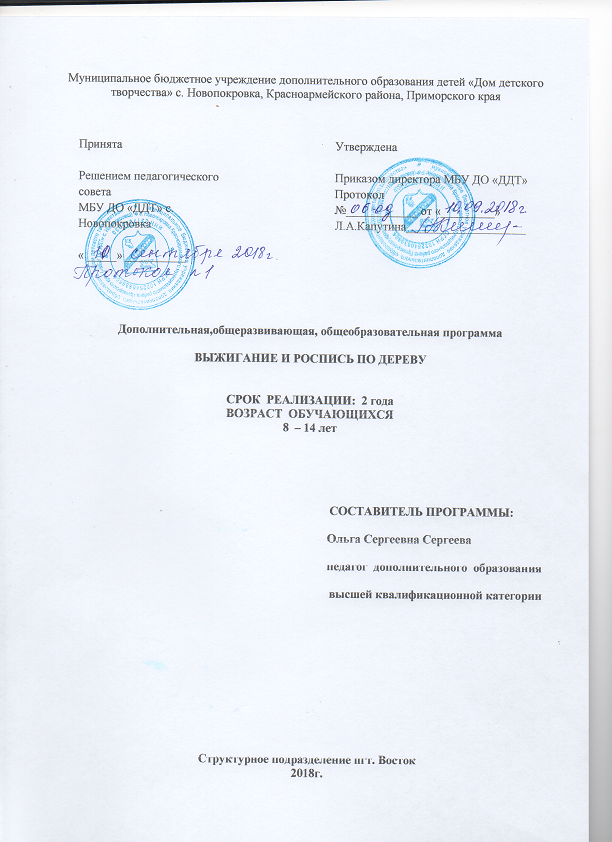 